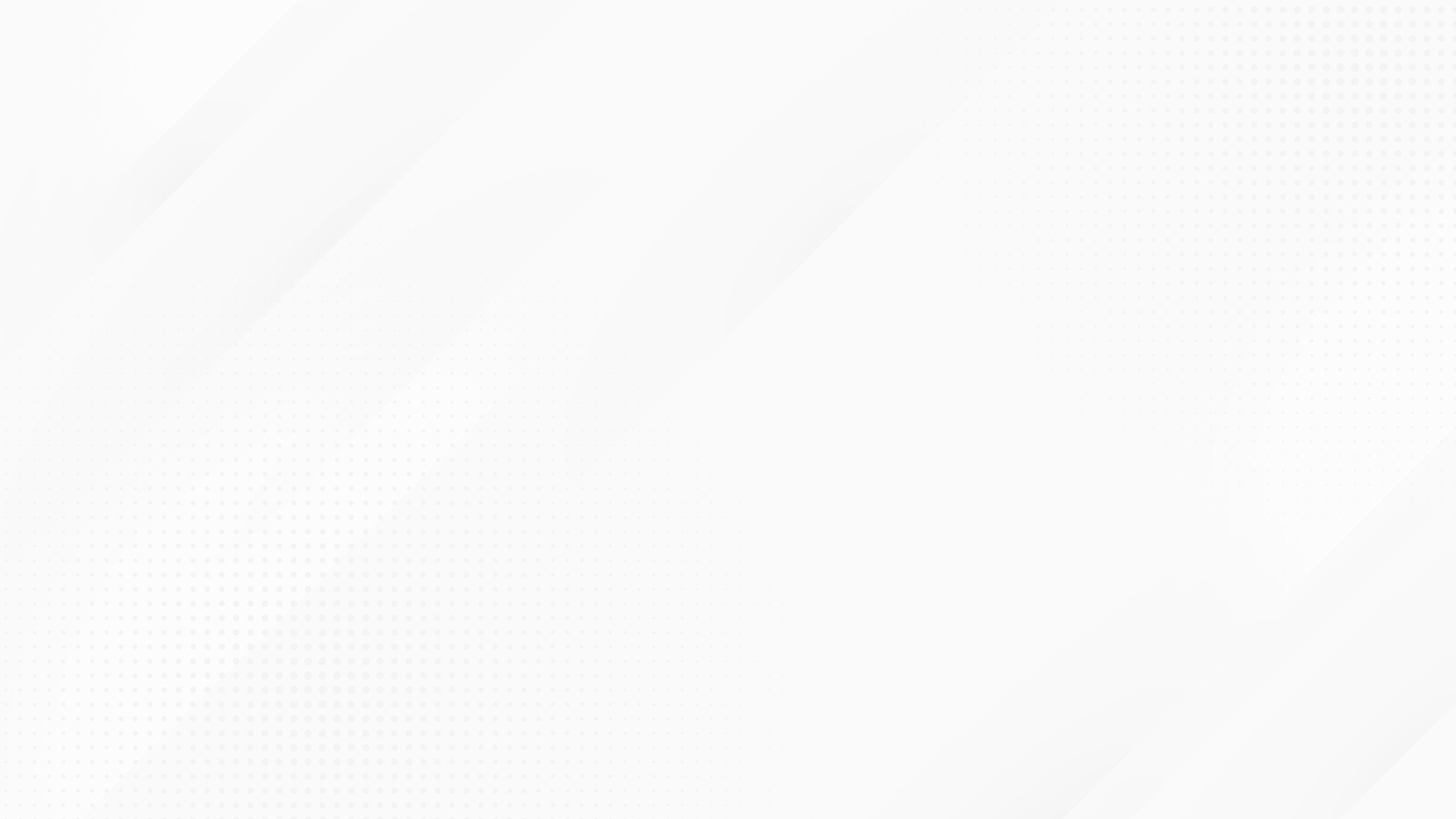 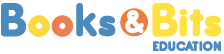 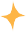 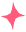 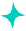 ¿CÓMO RESERVARTUS LIBROS EN BOOKS & BITS?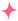 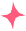 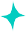 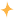 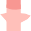 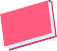 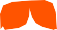 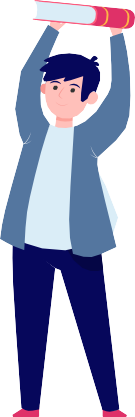 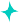 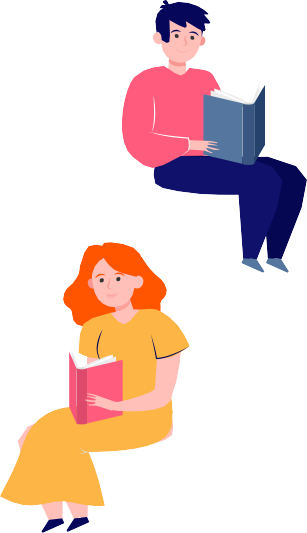 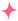 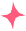 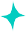 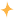 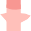 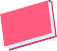 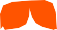 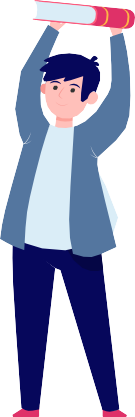 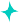 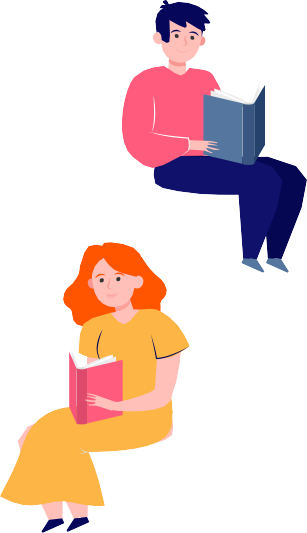 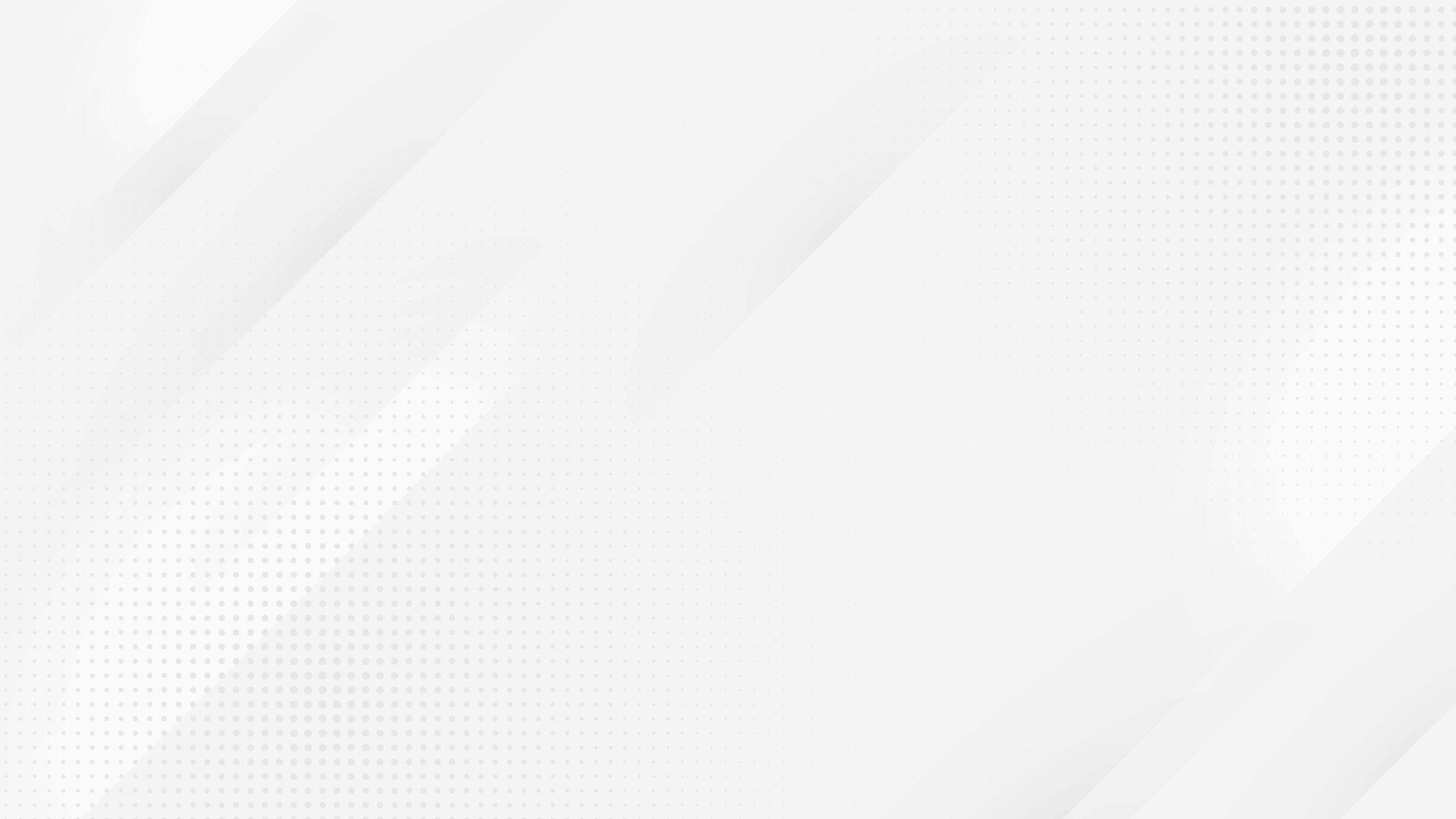 Ingresa a www.booksandbits.cl en el buscador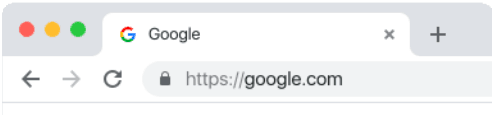 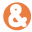 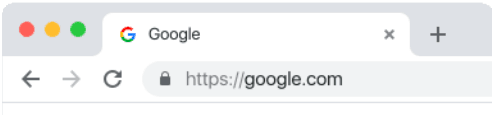 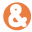 Haz click en el banner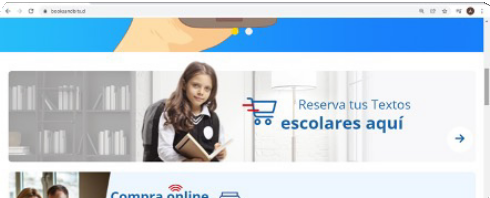 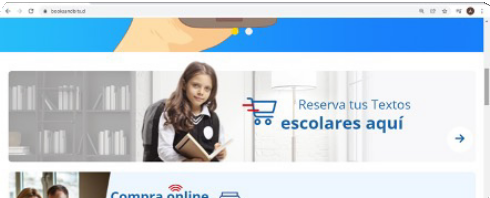 “Reserva tus textos escolares aquí”Selecciona el Colegio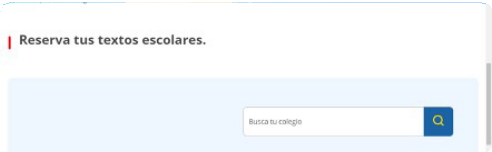 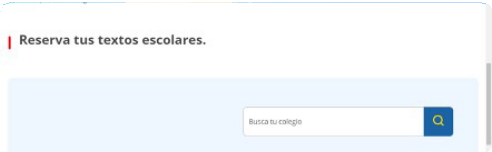 Agrega alumno y selecciona curso.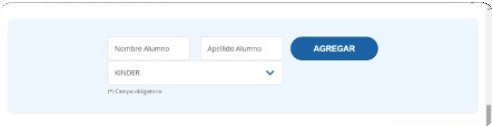 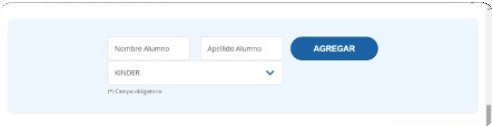 En este paso puedes elegir más de un alumno.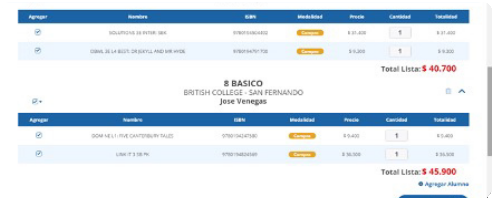 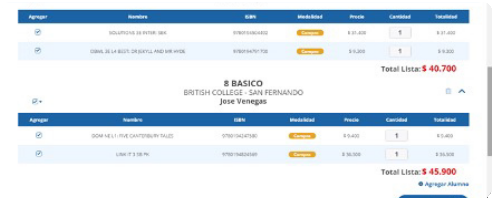 Se desplegará el listado de libros asociados al curso donde tendrás oportunidad de desmarcar los libros que no deseas comprar.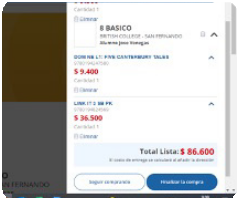 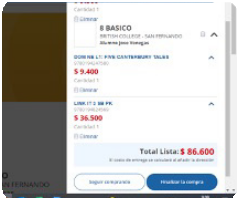 · Haz click en Finalizar Compra y selecciona tu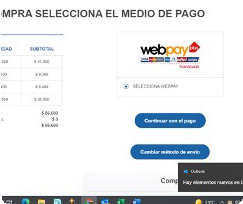 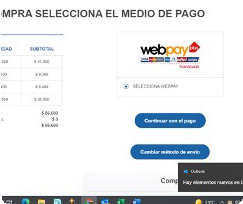 método de pago.¡GRACIAS POR PREFERIRNOS!